Science Lab:WOOD BUGS: Can they become carnivores?By Anna, Leah and Abby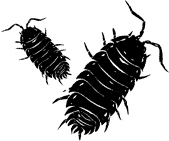 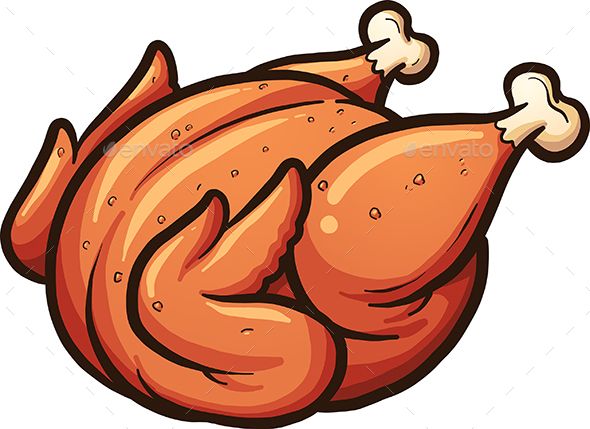 https://www.pinterest.ca/pin/405464772693940827/?lp=truehttps://workbasedlearning.pnnl.gov/pals/resource/cards/pillbugs.stmHabitat:Wood bugs generally live under rocks, leaves, logs or planters.  They are found in damp environments, or in gardens.I found wood bugs in my garden under my basil plant.  It is kept on my front porch and is watered almost every day.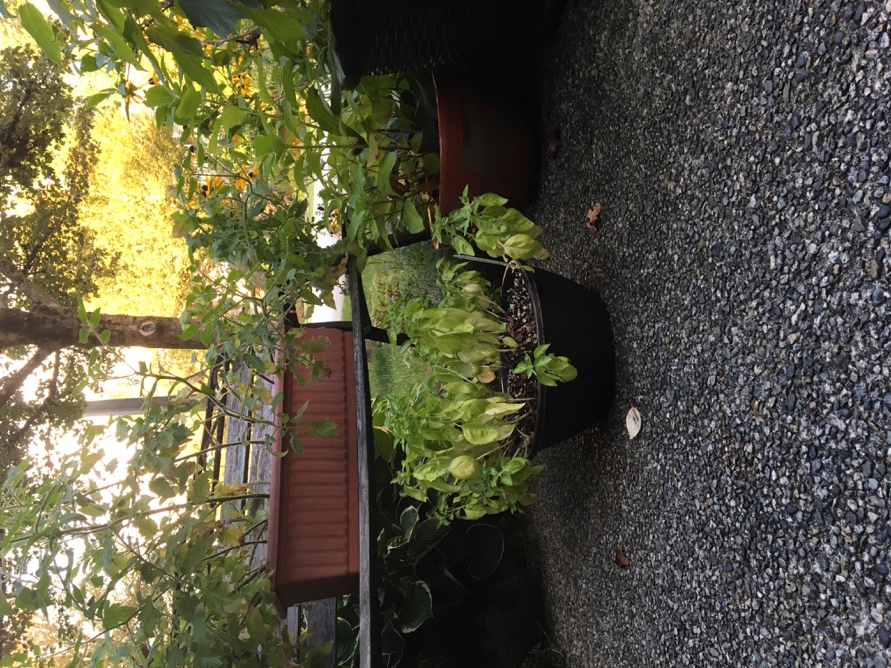 Hypothesis:IF a wood bug does not eat for over a day, THEN it will resort to eating whatever it can, including meat.Materials:2 Wood bugs (We named them Jeff and Stewert so we could differentiate them easier)A glass jarA small piece of turkey/chickenA small piece of appleNotebook to record dataProcedure:Put the bugs in the panWaited about 20 minutes for completed action in the wood bugs behaviour to make them feel in more in a desperate statePut in the meatTimed how long it took for them to get to the meatPut in appleTimed how long it would take for them to get to the apple Our Data At first, we only put in one piece of apple and two pieces of turkey, eventually we had 5 pieces of turkey, one being about 3x bigger than the other one, and being about the same size as the applesQualitative Observations:The wood bugs were climbing on each otherThey were circling the tin on the edges for a while (clockwise) They walked on the turkey a lotIt took them a bit to identify the food that was in the tray before they ate itGraph:Conclusion:The wood bugs would still prefer what they were expected to eat. We assume this was because they weren’t in a desperate stage to survive. If we had nearly starved the wood bugs, we think they would have adapted better to the meat because they knew it was their only option. They got to the turkey in an average of 12.46 seconds, however, after offering the apple, they were more interested in getting to it because they are more familiar with that food group. The wood bugs got to it in an average of 4.83 seconds, still leaving their preference as fruits, vegetables, plants, mulch, etc.Both of our wood bugs did resort to the turkey at one point in our experiment.  They were just less enticed to do so because they have been adapted to a whole other diet their entire life. Jeff, the one who was starved longer and witnessed his friends die the day prior, got to the turkey sooner. We believe this to be a result of him being more desperate. Stewart, our other wood bug, we fed. He still ended up going to the turkey. But we believe this to be out of curiosity, versus actual desperation.We believe our experiment could be more successful if we had raised wood bugs from birth. So, we can be their source of authority in a way, and raise them to adapt to certain foods, in our case, turkey.Wood BugsOffering TurkeyOffering Apple Pieces       StewartAte it within 12.61 seconds of starting of starting the experimentAte it within 6.08 Seconds of starting the experimentJeffAte it within 12.30 seconds of starting of starting the experimentAte it within 3.58Seconds of starting the experiment